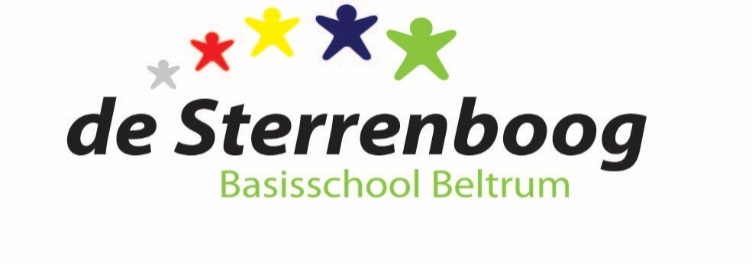 MEDEZEGGENSCHAPSRAADbasisschool de SterrenboogE-mail: mr@desterrenboog.nlBeste MR-leden, beste belangstellenden,Hierbij worden jullie uitgenodigd voor de MR-vergadering op maandag 29 januari 2023, om 19.30 uur in het klaslokaal van groep 8.(Opmerking: Belangstellenden zijn voor het openbare gedeelte van de vergadering altijd welkom, mits vooraf bij de voorzitter aangemeld.)Agenda Opening VoorzitterMededelingen DirectieDirectieCito analyse B8 en ambitieniveau groep 8DirectieProces schoolplan (expeditie onderwijs)DirectieSchoonmaak aanbesteding / tevredenheidDirectieRol/taak OMRallenRondvraag directieallenNotulen MR-vergadering d.d. 27-11-2023MRVerkiezingen MR - oudergeledingMRIngekomen / uitgegane postMRTerugkoppeling personeelsvergaderingen (1 februari)PMRTekst schrijven voor het SBNPMRActielijstMRDatum volgende vergadering (28-3-2024)VoorzitterRondvraag VoorzitterSluitingVoorzitter